Richard L. Buangan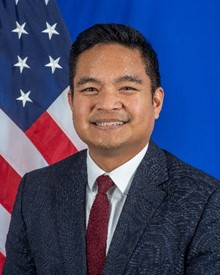 Ambassador-Designate to MongoliaRichard Buangan is a public diplomacy-coned career member of the Senior Foreign Service who joined the Department of State in 1999. He is currently serving as U.S. Ambassador to Mongolia in Ulaanbaatar.Richard’s overseas assignments have included Public Affairs Officer at ConGen Jerusalem, Press Attaché at Embassy Beijing, as well as entry level assignments in Paris and Abidjan.  He most recently served in the Bureau of Global Public Affairs (GPA) as Acting Assistant Secretary and as Principal Deputy Assistant Secretary.  He previously was a Deputy Assistant Secretary for Public Diplomacy and Regional Security Policy in the Bureau of East Asian and Pacific Affairs and served as an Executive Assistant to Secretary of State Michael R. Pompeo.  He has held other positions in GPA, including Managing Director for International Media and Director of the Office of Digital Engagement, and he has worked on the Executive Secretariat Staff as a Line Officer.  Richard has received numerous State Department awards and honors.Born and raised in San Diego, California, Richard holds a Bachelor of Arts in Political Science and Economics from St. Edward’s University in Austin, Texas, and speaks French, Spanish, and Mandarin Chinese.Ричард БуанганМонгол Улсад суух Элчин сайдРичард Буанган 1999 оноос АНУ-ын Төрийн департаментад ажиллаж байгаа бөгөөд Гадаад харилцааны албаны олон нийтийн дипломат ажиллагааны чиглэлээр мэргэшсэн дипломатч юм.Ричард гадаад томилолтоор Иерусалем дахь Ерөнхий консулын газарт Олон нийттэй харилцах хэлтсийн дарга, Бээжин дэх Элчин сайдын яаманд Хэвлэлийн атташе, Парис болон Абиджан хотуудад дипломат ажилтнаар ажиллаж байжээ. Тэрээр Монголд ирэхээсээ өмнө Төрийн департаментын Дэлхий дахины олон нийттэй харилцах асуудал эрхэлсэн товчоонд Туслах төрийн нарийн бичгийн даргын орлогчийн үүрэг гүйцэтгэгч, түүнээс өмнө Зүүн Ази, Номхон далайн хэрэг эрхлэх товчоонд Туслах төрийн нарийн бичгийн даргын орлогч, мөн Төрийн нарийн бичгийн дарга Майкл Помпеогийн Гүйцэтгэх туслахаар ажиллаж байв.  Түүнээс гадна Дэлхий дахины олон нийттэй харилцах асуудал эрхэлсэн товчоонд Олон улсын хэвлэл мэдээллийн газрын захирал, Цахим харилцааны албаны захирал зэрэг бусад албан тушаалууд хашиж, Гүйцэтгэх нарийн бичгийн дарга нарын ажлын албанд ажилласан туршлагатай дипломатч бөгөөд Төрийн департаментаас олон удаа шагнал, өргөмжлөл хүртсэн байна.Ричард Калифорни мужийн Сан Диего хотод төрж өсөөд Техас мужийн Остин хотын Сэйнт Эдвардын их сургуулиас Улс төрийн шинжлэх ухаан, эдийн засгийн бакалаврын зэрэг хүртжээ. Тэрээр франц, испани, мандарин хятад хэлээр ярьдаг.